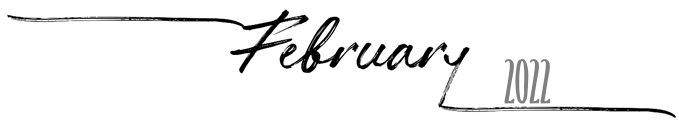 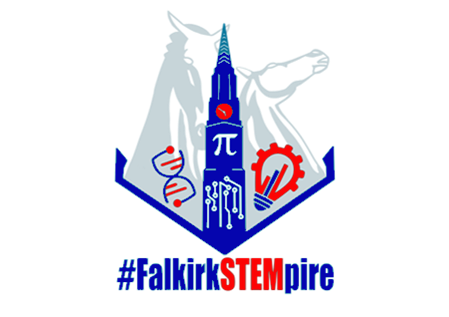 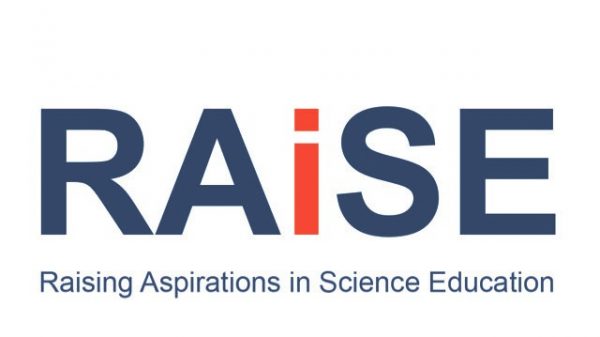 SundayMondayTuesdayWednesdayThursdayFridaySaturday30311234567Young STEM Leader Tutor ConnectionsYSL8Wonderful WoodworkFalkirk CPD Manager9Literacy and ScienceFalkirk CPD Manager10Primary STEM SeriesPrimary STEM Series11121314151617Wonderful WoodworkFalkirk CPD Manager1819202122Primary STEM SeriesPrimary STEM Series23Webinar – STEM Classroom FundingSTEM Funding! - CrowdcastYoung STEM LeaderYSL24Wonderful WoodworkFalkirk CPD Manager2526272812345